Comparing Plant And Animal Cells 
VENN DiagramDirections: Fill in the VENN Diagram to compare PLANT CELLS to ANIMAL CELLS. Use all the words in the word box and any other words/organelles you feel are necessary.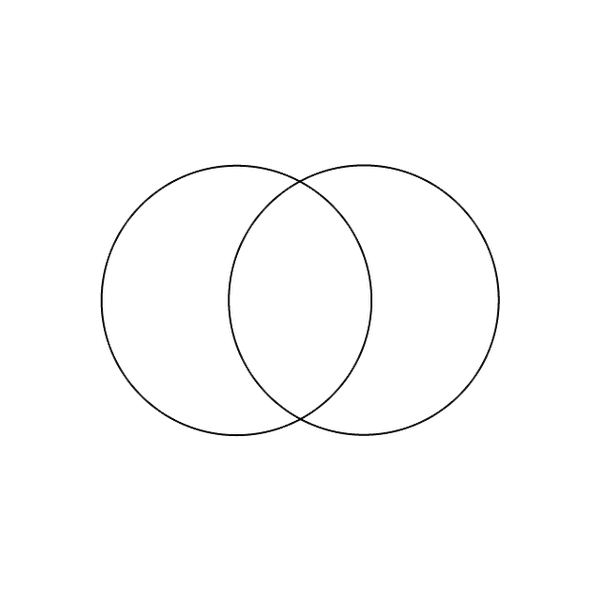 TURN THIS PAGE OVER!!!  NOW, use your information above to write 2 paragraphs (on back) comparing and contrasting plant and animal cells Write at least two paragraphs comparing and contrasting plant and animal cells:_________________________________________________________________________________
_________________________________________________________________________________
_________________________________________________________________________________
_________________________________________________________________________________
_________________________________________________________________________________
_________________________________________________________________________________
_________________________________________________________________________________
_________________________________________________________________________________
_________________________________________________________________________________
_________________________________________________________________________________
_________________________________________________________________________________
_________________________________________________________________________________
_________________________________________________________________________________
_________________________________________________________________________________
_________________________________________________________________________________
_________________________________________________________________________________
_________________________________________________________________________________
_________________________________________________________________________________
_________________________________________________________________________________
_________________________________________________________________________________
_________________________________________________________________________________
_________________________________________________________________________________
_________________________________________________________________________________
_________________________________________________________________________________
_________________________________________________________________________________
_________________________________________________________________________________